QUALIFIED ELECTRICAL PRODUCTS LIST PRODUCT EVALUATION REQUEST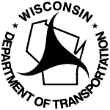 Wisconsin Department of TransportationDT2163        3/2018        Ch. 84 Wis. Stats.DO NOT SUBMIT SAMPLES OR MATERIALS UNLESS REQUESTEDPlease return the completed form to: Attn: Traffic Systems UnitBureau of Traffic Operations433 W St. Paul Ave Suite 300Milwaukee, WI 53203Or email to:DOTElectrical@dot.wi.govName of ProductName of ProductName of ProductName of ProductName of ProductName of ProductName of ProductPrimary Use Signal    Lighting    ITSNew on Market  Yes    NoNew on Market  Yes    NoDate Submitted (m/d/yyyy)Date Submitted (m/d/yyyy)Date Submitted (m/d/yyyy)Date Submitted (m/d/yyyy)ManufacturerManufacturerManufacturerManufacturerManufacturerManufacturerManufacturerAddressAddressCityCityCityStateZIP CodeManufacturer’s Web AddressManufacturer’s Web AddressManufacturer’s Web AddressManufacturer’s Web AddressManufacturer’s Web AddressManufacturer’s Web AddressManufacturer’s Web AddressRepresentative – NameRepresentative – NameRepresentative – NameRepresentative – NameRepresentative – NameRepresentative – NameRepresentative – NameRepresentative AddressRepresentative AddressCityCityCityStateZIP CodeRepresentative – FirmRepresentative – FirmRepresentative – FirmRepresentative – Firm(Area Code) Telephone Number(Area Code) Telephone Number(Area Code) Telephone NumberPRODUCT INFORMATIONPRODUCT INFORMATIONPRODUCT INFORMATIONPRODUCT INFORMATIONPRODUCT INFORMATIONProduct Meets the Following WisDOT SpecificationProduct Meets the Following WisDOT SpecificationProduct Meets the Following WisDOT SpecificationProduct Meets the Following WisDOT SpecificationProduct Meets the Following WisDOT SpecificationProduct DescriptionProduct DescriptionProduct DescriptionProduct DescriptionProduct DescriptionDate Introduced to the MarketDate Introduced to the MarketDate Introduced to the MarketDate Introduced to the MarketDate Introduced to the MarketList Any Other Applicable Specifications or Certifications the Product MeetsList Any Other Applicable Specifications or Certifications the Product MeetsList Any Other Applicable Specifications or Certifications the Product MeetsList Any Other Applicable Specifications or Certifications the Product MeetsList Any Other Applicable Specifications or Certifications the Product MeetsOther Highway Agencies Approving Its UseOther Highway Agencies Approving Its UseOther Highway Agencies Approving Its UseOther Highway Agencies Approving Its UseOther Highway Agencies Approving Its UseAgency NameStandard UseExperimental UseYears in UseRemarksAdditional InformationAdditional InformationAdditional InformationAdditional InformationAdditional InformationIndicate all supporting materials and information available for this product. Attach examples and test results, reports, approvals, etc. of use by other agencies and persons regarding experience with this product or process. Include number complete names, titles, mailing addresses, phone numbers and email addresses so these individuals may be contacted.Indicate all supporting materials and information available for this product. Attach examples and test results, reports, approvals, etc. of use by other agencies and persons regarding experience with this product or process. Include number complete names, titles, mailing addresses, phone numbers and email addresses so these individuals may be contacted.Indicate all supporting materials and information available for this product. Attach examples and test results, reports, approvals, etc. of use by other agencies and persons regarding experience with this product or process. Include number complete names, titles, mailing addresses, phone numbers and email addresses so these individuals may be contacted.Indicate all supporting materials and information available for this product. Attach examples and test results, reports, approvals, etc. of use by other agencies and persons regarding experience with this product or process. Include number complete names, titles, mailing addresses, phone numbers and email addresses so these individuals may be contacted.Indicate all supporting materials and information available for this product. Attach examples and test results, reports, approvals, etc. of use by other agencies and persons regarding experience with this product or process. Include number complete names, titles, mailing addresses, phone numbers and email addresses so these individuals may be contacted.